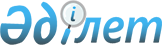 "О внесении изменений в приказ Министра культуры и спорта Республики Казахстан от 24 апреля 2020 года № 101 "Об утверждении Правил назначения специальных ежемесячных денежных выплат артистам балета организаций культуры"Приказ Министра культуры и информации Республики Казахстан от 27 марта 2024 года № 109-НҚ. Зарегистрирован в Министерстве юстиции Республики Казахстан 29 марта 2024 года № 34197
      ПРИКАЗЫВАЮ:
      1. Внести в приказ Министра культуры и спорта Республики Казахстан от 24 апреля 2020 года № 101 "Об утверждении Правил назначения специальных ежемесячных денежных выплат артистам балета организаций культуры" (зарегистрирован в Реестре государственной регистрации нормативных правовых актов за № 20489) следующие изменения:
      преамбулу изложить в следующей редакции:
      "В соответствии с пунктом 4 статьи 15-1 Закона Республики Казахстан "О культуре" ПРИКАЗЫВАЮ:";
      в Правилах назначения специальных ежемесячных денежных выплат артистам балета организаций культуры, утвержденных указанным приказом:
      пункт 1 изложить в следующей редакции:
      "1. Настоящие Правила назначения специальных ежемесячных денежных выплат артистам балета организаций культуры (далее – Правила) разработаны в соответствии с пунктом 4 статьи 15-1 Закона Республики Казахстан "О культуре" (далее – Закон) и определяют порядок назначения специальных ежемесячных денежных выплат артистам балета организаций культуры (далее – артисты балета).";
      пункт 5 изложить в следующей редакции:
      "5. Для получения выплат заявитель представляет в орган по назначению выплат следующие документы:
      1) заявление по форме согласно приложению к настоящим Правилам;
      2) копия документа, удостоверяющего личность артиста балета;
      3) документ, подтверждающий трудовую деятельность, стаж профессиональной трудовой деятельности в качестве артиста балета;
      4) копия диплома об окончании технического и профессионального и (или) высшего и (или) послевузовского образования в области хореографического искусства;
      5) копия приказа либо выписка о расторжении трудового договора с последнего места работы в должности артиста балета, заверенная кадровой службой;
      6) справка о наличии лицевого счета заявителя в банке второго уровня Республики Казахстан.";
      пункт 7 изложить в следующей редакции:
      "7. Орган по назначению выплат принимает, регистрирует в однодневный срок поступившие документы. Представленные документы подлежат рассмотрению в срок не более пятнадцати рабочих дней со дня их регистрации.
      При представлении неполного пакета документов, в срок не позднее 3 (трех) рабочих дней со дня получения пакета документов орган по назначению выплат направляет заявителю на электронный адрес, указанный в заявлении, уведомление о необходимости дополнения документов, предусмотренных пунктом 5 настоящих Правил.
      При не устранении несоответствий с пунктом 5 настоящих Правил в течение двух рабочих дней со дня получения уведомления орган по назначению выплат возвращает документы заявителю без рассмотрения.";
      пункт 10 изложить в следующей редакции:
      "10. Комиссия рассматривает документы на предмет соответствия требованиям, установленным пунктом 2 статьи 15-1 Закона.";
      пункт 13 изложить в следующей редакции:
      "13. На основании протокола Комиссии орган по назначению выплат направляет заказным письмом с уведомлением о его вручении или на электронные адреса заявителя проект решения о назначении либо отказе в назначении выплат артистам балета.
      Заявителем предоставляется возражение (при его наличии) к проекту решения о назначении либо отказе в назначении выплат артистам балета в срок не позднее двух рабочих дней со дня получения уведомления с проектом решения.
      После рассмотрения возражений, при их поступлении, в течение трех рабочих дней принимается решение о назначении либо отказе в назначении выплат артистам балета.";
      подпункт 1) пункта 17 изложить в следующей редакции:
      "1) достижение получателем пенсионного возраста, установленного Социальным кодексом Республики Казахстан;";
      пункт 19 исключить;
      приложение к указанным Правилам изложить в новой редакции согласно приложению к настоящему приказу.
      2. Комитету культуры Министерства культуры и информации Республики Казахстан в установленном законодательством порядке обеспечить:
      1) государственную регистрацию настоящего приказа в Министерстве юстиции Республики Казахстан;
      2) в течении трех рабочих дней после введения в действие настоящего приказа размещение его на интернет-ресурсе Министерства культуры и информации Республики Казахстан;
      3) в течение трех рабочих дней после исполнения мероприятий, предусмотренных настоящим пунктом, представление в Департамент юридической службы Министерства культуры и информации Республики Казахстан сведений об исполнении мероприятий.
      3. Контроль за исполнением настоящего приказа возложить на курирующего вице-министра культуры информации Республики Казахстан.
      4. Настоящий приказ вводится в действие по истечении десяти календарных дней после дня его первого официального опубликования.
      "СОГЛАСОВАН"Министерство финансовРеспублики Казахстан
      "СОГЛАСОВАН"Министерство национальной экономикиРеспублики Казахстан Заявление на назначение специальных ежемесячных денежных выплат артистам балета организаций культуры
      В связи с прекращением профессиональной деятельности в качестве артиста балета,
      прошу Вас назначить специальные ежемесячные денежные выплаты
      _____________________________________________________________
      (фамилия, имя, отчество (при наличии) 
      К заявлению прилагаю следующие документы:
      1. ____________________________________________________________
      2. ____________________________________________________________
      3. ____________________________________________________________
      4. ____________________________________________________________
      5. ____________________________________________________________
      подпись заявителя _________________ Дата ____________
					© 2012. РГП на ПХВ «Институт законодательства и правовой информации Республики Казахстан» Министерства юстиции Республики Казахстан
				
      Министр культуры и информации Республики Казахстан 

А. Балаева
Приложение к приказу
Министр культуры и информации
Республики Казахстан
от 27 марта 2024 года № 109-НҚПриложение к Правилам
назначения специальных
ежемесячных денежных
выплат артистам балета
организаций культурыФормаКому _______________________
(должность, фамилия, имя,
отчество (при наличии)
__________________________
руководителя органа по
назначению выплат
_________________________)
от _________________________
(фамилия, имя, отчество (при
наличии),
ИИН_____________________
артиста балета или
представителя по его доверенности),
Номер мобильного телефона _ _______________________,
Электронный адрес
________________________